DATI ANAGRAFICI DELL’ALUNNOO chi ne svolge le veciDATI DI RIFERIMENTO AI PRESUPPOSTI OBBLIGATORI PER IL PEI CURRICULUM SCOLASTICODATI FREQUENZA ATTUALE DELL’ALUNNO/AEventuali ausili da richiedere in comodato d’uso al CTSPROGRAMMAZIONE DEL PERCORSO DI APPRENDIMENTO(ivi inclusa l’individuazione degli strumenti, strategie e modalità per realizzare un ambiente di apprendimento nelle dimensioni della relazione, della socializzazione, della comunicazione, dell'interazione, dell'orientamento e delle autonomie)PROGETTI PLURIDISCIPLINARIDISCIPLINA/AREA DISCIPLINARE(ripetere per ciascuna disciplina / area disciplinare)NOME: ……………………………….…….VERIFICHE E VALUTAZIONI INTERMEDIE DEL PEIVERIFICA E VALUTAZIONE FINALE DEL PEIPIANO EDUCATIVO INDIVIDUALIZZATOA.S. 2021/2022CognomeNomeLuogo di nascitaData di nascita  /  /  Comune di residenzaIndirizzo (via, o viale, …)TelefonoEmail@Cognome Padre (1)Nome Padre (1)Cognome Madre (1)Nome Madre (1)AUSL di riferimentoRedatta da Prot. n.delRIFERIMENTI ICD/ICFCertificazione L. 104ICD__.__, ICD __.__, ICD__.__Certificazione UVMICF__.__, ICF __.__, ICF__.__Comma 1Anche Comma 3Tipo di certificazione ex L. 104/1992Istituzione scolasticaNome istitutoFrequenza scolastica (numero anni)Permanenza / RipetenzaII GradoI.I.S Benedetto VarchiGrado di scuolaGrado di scuolaSecondaria di II GradoSecondaria di II GradoSecondaria di II GradoSecondaria di II GradoSecondaria di II GradoSecondaria di II GradoIndirizzo e articolazioneIndirizzo e articolazioneLiceo ClassicoLiceo ScientificoLiceo delle Scienze ApplicateIstituto Professionale (Servizi per la sanità e l’assistenza sociale)Liceo ArtisticoLiceo ClassicoLiceo ScientificoLiceo delle Scienze ApplicateIstituto Professionale (Servizi per la sanità e l’assistenza sociale)Liceo ArtisticoLiceo ClassicoLiceo ScientificoLiceo delle Scienze ApplicateIstituto Professionale (Servizi per la sanità e l’assistenza sociale)Liceo ArtisticoLiceo ClassicoLiceo ScientificoLiceo delle Scienze ApplicateIstituto Professionale (Servizi per la sanità e l’assistenza sociale)Liceo ArtisticoLiceo ClassicoLiceo ScientificoLiceo delle Scienze ApplicateIstituto Professionale (Servizi per la sanità e l’assistenza sociale)Liceo ArtisticoLiceo ClassicoLiceo ScientificoLiceo delle Scienze ApplicateIstituto Professionale (Servizi per la sanità e l’assistenza sociale)Liceo ArtisticoClasse e SezioneN. alunni nella classeN. alunni nella classeN. totale alunni disabili nella classeN. __ alunni con DSAN. __ alunni con DSAN. __ alunni con altri BES N. __ alunni con altri BES Orario settimanale dell’alunnoOrario settimanale dell’alunnoOrario settimanale dell’alunnoOrario settimanale dell’alunnoOrario settimanale dell’alunnon. __ ore su n. __ giornin. __ ore su n. __ giornin. __ ore su n. __ giorniOre settimanali attuali di sostegnoSpecificare anche le discipline/aree e le ore assegnate a ciascuna di esse (escluso infanzia)Ore settimanali attuali di sostegnoSpecificare anche le discipline/aree e le ore assegnate a ciascuna di esse (escluso infanzia)Ore settimanali attuali di sostegnoSpecificare anche le discipline/aree e le ore assegnate a ciascuna di esse (escluso infanzia)Ore settimanali attuali di sostegnoSpecificare anche le discipline/aree e le ore assegnate a ciascuna di esse (escluso infanzia)Ore settimanali attuali di sostegnoSpecificare anche le discipline/aree e le ore assegnate a ciascuna di esse (escluso infanzia)n. __ oren. __ oren. __ oreOre settimanali attuali di educatoreOre settimanali attuali di educatoreOre settimanali attuali di educatoreOre settimanali attuali di educatoreOre settimanali attuali di educatoren. __ oren. __ oren. __ oreOre settimanali attuali di altre figure (figura educativo – assistenziale AEC)Ore settimanali attuali di altre figure (figura educativo – assistenziale AEC)Ore settimanali attuali di altre figure (figura educativo – assistenziale AEC)Ore settimanali attuali di altre figure (figura educativo – assistenziale AEC)Ore settimanali attuali di altre figure (figura educativo – assistenziale AEC)n. __ oren. __ oren. __ oreNecessità di Assistenza di base (art. 13, c. 3, DLgs 13/04/2017, n. 66, e s.m.i.Necessità di Assistenza di base (art. 13, c. 3, DLgs 13/04/2017, n. 66, e s.m.i.Necessità di Assistenza di base (art. 13, c. 3, DLgs 13/04/2017, n. 66, e s.m.i.Necessità di Assistenza di base (art. 13, c. 3, DLgs 13/04/2017, n. 66, e s.m.i.Necessità di Assistenza di base (art. 13, c. 3, DLgs 13/04/2017, n. 66, e s.m.i.SìSìNoAUSILIODESCRIZIONETipo di Programmazione Curricolare ()differenziataATTIVITA’ PROGETTUALI(interne ed esterne alla scuola)ATTIVITA’ PROGETTUALI(interne ed esterne alla scuola)Progetto:Discipline coinvolteIl progetto prevede:Il progetto prevede:ALTERNANZA SCUOLA LAVORO(solo per la secondaria di II grado)Definire gli strumenti per l'effettivo svolgimento dell'alternanza scuola-lavoro, assicurando la partecipazione dei soggetti coinvolti nel progetto di inclusione:INTERAZIONE CON IL PROGETTO INDIVIDUALE(elaborato dall’ente locale, su richiesta della famiglia)Indicare le modalità di coordinamento degli interventi previsti nel PEI e la loro interazione con il Progetto individuale:OBIETTIVI DI APPRENDIMENTO(breve termine-annuale)programmazione della classeprogrammazione differenziataprogrammazione della classeprogrammazione differenziataprogrammazione della classeprogrammazione differenziataConoscenzeConoscenzeConoscenzeConoscenzeAbilitàAbilitàAbilitàAbilitàCompetenzeCompetenzeCompetenzeCompetenzeBreve narrazione sulle ATTIVITÀ’ o sui PERCORSI (in ambito disciplinare, puridisciplinare, laboratoriale, ASL, CLIL, …)Breve narrazione sulle ATTIVITÀ’ o sui PERCORSI (in ambito disciplinare, puridisciplinare, laboratoriale, ASL, CLIL, …)Breve narrazione sulle ATTIVITÀ’ o sui PERCORSI (in ambito disciplinare, puridisciplinare, laboratoriale, ASL, CLIL, …)Breve narrazione sulle ATTIVITÀ’ o sui PERCORSI (in ambito disciplinare, puridisciplinare, laboratoriale, ASL, CLIL, …)STRATEGIE E METODOLOGIE DIDATTICHESTRATEGIE E METODOLOGIE DIDATTICHESTRATEGIE E METODOLOGIE DIDATTICHESTRATEGIE E METODOLOGIE DIDATTICHELezione frontale individualizzata Lavoro a coppie / di gruppo Tutoring Apprendimento cooperativoApprendimento imitativo (Modelling)Modellaggio (Shaping)Concatenamento (Chaining)    Lezione frontale individualizzata Lavoro a coppie / di gruppo Tutoring Apprendimento cooperativoApprendimento imitativo (Modelling)Modellaggio (Shaping)Concatenamento (Chaining)    Aiuto e riduzione dell’aiutoLearning by doingTecniche di rinforzo e riduzione del rinforzoAdattamento del testoSemplificazione del testoRiduzione del testoTecniche di meta cognizioneProblem solvingSostegno all’autostimaFlipped ClassroomDebateAltro (specificare) ____________ __________________________VERIFICA DELLE ATTIVITA’ O DEI PERCORSIVERIFICA DELLE ATTIVITA’ O DEI PERCORSIVERIFICA DELLE ATTIVITA’ O DEI PERCORSITipologia di prove:Uguali a quelle della classe Equipollenti DiversificateSincrone rispetto la classe Asincrone rispetto la classeVerifiche strutturateVerifiche semi strutturateVerifiche non strutturateOsservazioni descrittiveOsservazioni sistematicheProva graduataDiario di bordoPortfolioProve di realtàCompito autenticoAltro (specificare) ____________ ___________________________TempiBimestreTrimestreQuadrimestrePentamestreAltroVALUTAZIONEDiagnosticaFormativaSommativaOrientativaAutenticaGriglie di valutazione tradizionaliRubriche di AutovalutazioneRubriche di CovalutazioneRubriche di Valutazione tra pariRubriche di Valutazione tra pariAggettivaleNumericaAltroAnnotazioni e motivazione delle valutazioni scelte:MATERIALI E SPAZI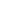 utilizzati nelle attività didattiche ed educativeMATERIALI E SPAZIutilizzati nelle attività didattiche ed educative                                                                   MATERIALI                                                                   MATERIALILibro di testo tradizionaleLibro di testo digitaleDispenseAdattamenti libri di testoAudio/videoMateriale iconograficoMateriali sensorialiSoftware di videoscritturaAltri Software (specificare) _____________________Strumenti compensativi (formulari, mappe, schemi, PC, Tablet, …)Altro (specificare) ______________________________SPAZISPAZIAula di classeAule specialiLaboratorio informaticoLaboratorio scientificoLaboratorio artisticoBibliotecaMediateca Aula mensa PalestraSpazi all’apertoAltro (specificare) _____________________________SOTTOSCRIZIONE DEL PEISOTTOSCRIZIONE DEL PEISOTTOSCRIZIONE DEL PEISOTTOSCRIZIONE DEL PEISOTTOSCRIZIONE DEL PEI                              CONSIGLIO DI CLASSE                              CONSIGLIO DI CLASSE                              CONSIGLIO DI CLASSE                              CONSIGLIO DI CLASSE                              CONSIGLIO DI CLASSEQualificaQualificaCognome e NomeCognome e NomeFirmaDirigente ScolasticoDirigente ScolasticoDocente di SostegnoDocente di SostegnoDocente di LettereDocente di LettereDocente di Lingua straniera (inglese)Docente di Lingua straniera (inglese)Docente di MatematicaDocente di MatematicaDocente di Docente di Docente di Docente di Docente di Docente di Docente di Docente di Docente di Docente di Docente di Docente di Docente di Docente di Docente di Docente di Docente di Docente di Docente di Docente di Docente di Docente di Docente di Docente di LuogoData/   /Il presente Piano educativo Individualizzato, a cura della Istituzione scolastica (ai sensi dell’art. 7, c. 1 del DLgs 66/2017 e s.m.i.), è stato elaborato e approvato dal GLOI costituito dal consiglio di classe) con la partecipazione dei genitori, delle figure professionali specifiche interne ed esterne alla Istituzione Scolastica e con il necessario supporto della UVMLa partecipazione dei genitori o dei soggetti che ne esercitano la responsabilità (ai sensi dell’art. 7, c. 2, lett. a) del DLgs 66/2017 e s.m.i.) è avvenuta mediante:Presenza ad incontri preliminari con docenti della scuola nelle seguenti date …Presenza ad incontro del Consiglio di classe in data …Altro (specificare) ______________________________Firma ___________________________________________La partecipazione (ai sensi dell’art. 7, c. 2, lett. a del DLgs 66/2017 e s.m.i.) delle figure professionali specifiche interne ed esterne all'istituzione scolastica, che interagiscono con la classe e con la studentessa o lo studente con disabilità, è avvenuta mediante:Presenza ad incontri preliminari con docenti della scuola nelle seguenti date …Presenza ad incontro del Consiglio di classe in data …Altro (specificare) ______________________________Firma ___________________________________________Il supporto (ai sensi del DLgs 66/2017 e s.m.i.) alla scuola da parte della UVM è avvenuto mediante:Presenza ad incontri preliminari con docenti della scuola nelle seguenti date …Presenza ad incontro del Consiglio di classe in data …Canale di contatto con telefono cellulare dedicatoCanale di contatto via email dedicataAltro (specificare) ___________________________________________________________________________Il Consiglio di classe, considerate le verifiche e le valutazioni effettuate,attesta il raggiungimento degli obiettivi (in termini di conoscenze, abilità e competenze) indicati nel PEI attesta il NON raggiungimento degli obiettivi (in termini di conoscenze, abilità e competenze) indicati nel PEI e: delibera di NON modificare il PEIdelibera di  modificare il PEI (allegare il nuovo PEI)delibera, vista anche la richiesta della famiglia, già acquisita agli atti, il passaggio ad un percorso differenziatodelibera, vista anche la richiesta della famiglia, già acquisita agli atti, il passaggio ad un percorso curricolareIl Consiglio di classe, considerate le verifiche e le valutazioni effettuate,attesta il raggiungimento degli obiettivi (in termini di conoscenze, abilità e competenze) indicati nel PEI attesta il NON raggiungimento degli obiettivi (in termini di conoscenze, abilità e competenze) indicati nel PEI e: delibera di NON modificare il PEIdelibera di  modificare il PEI (allegare il nuovo PEI)delibera, vista anche la richiesta della famiglia, già acquisita agli atti, il passaggio ad un percorso differenziatodelibera, vista anche la richiesta della famiglia, già acquisita agli atti, il passaggio ad un percorso curricolareIl Consiglio di classe, considerate le verifiche e le valutazioni effettuate,attesta il raggiungimento degli obiettivi (in termini di conoscenze, abilità e competenze) indicati nel PEI attesta il NON raggiungimento degli obiettivi (in termini di conoscenze, abilità e competenze) indicati nel PEI e: delibera di NON modificare il PEIdelibera di  modificare il PEI (allegare il nuovo PEI)delibera, vista anche la richiesta della famiglia, già acquisita agli atti, il passaggio ad un percorso differenziatodelibera, vista anche la richiesta della famiglia, già acquisita agli atti, il passaggio ad un percorso curricolareIl Consiglio di classe, considerate le verifiche e le valutazioni effettuate,attesta il raggiungimento degli obiettivi (in termini di conoscenze, abilità e competenze) indicati nel PEI attesta il NON raggiungimento degli obiettivi (in termini di conoscenze, abilità e competenze) indicati nel PEI e: delibera di NON modificare il PEIdelibera di  modificare il PEI (allegare il nuovo PEI)delibera, vista anche la richiesta della famiglia, già acquisita agli atti, il passaggio ad un percorso differenziatodelibera, vista anche la richiesta della famiglia, già acquisita agli atti, il passaggio ad un percorso curricolareQualificaCognome e NomeCognome e NomeFirmaDirigente ScolasticoDocente di SostegnoDocente di LettereDocente di Lingua straniera (inglese)Docente di MatematicaDocente di Docente di Docente diDocente diDocente diDocente diDocente diDocente diDocente diDocente diLuogo _______________________Data/   /Il presente Piano educativo Individualizzato, a cura della Istituzione scolastica (ai sensi dell’art. 7, c. 1 del DLgs 66/2017 e s.m.i.), è stato elaborato e approvato dal GLOI costituito dal consiglio di classe (o, nella primaria e nell’infanzia, dai docenti contitolari) con la partecipazione dei genitori, delle figure professionali specifiche interne ed esterne alla Istituzione Scolastica e con il necessario supporto della UVMLa partecipazione dei genitori o dei soggetti che ne esercitano la responsabilità (ai sensi dell’art. 7, c. 2, lett. a) del DLgs 66/2017 e s.m.i.) è avvenuta mediante:Presenza ad incontri preliminari con docenti della scuola nelle seguenti date …Presenza ad incontro del Consiglio di classe in data …Altro (specificare) ______________________________Firma ___________________________________________La partecipazione (ai sensi dell’art. 7, c. 2, lett. a del DLgs 66/2017 e s.m.i.) delle figure professionali specifiche interne ed esterne all'istituzione scolastica, che interagiscono con la classe e con la studentessa o lo studente con disabilità, è avvenuta mediante:Presenza ad incontri preliminari con docenti della scuola nelle seguenti date …Presenza ad incontro del Consiglio di classe in data …Altro (specificare) ______________________________Firma ___________________________________________Il supporto (ai sensi del DLgs 66/2017 e s.m.i.) alla scuola da parte della UVM è avvenuto mediante:Presenza ad incontri preliminari con docenti della scuola nelle seguenti date …Presenza ad incontro del Consiglio di classe in data …Canale di contatto con telefono cellulare dedicatoCanale di contatto via email dedicataAltro (specificare) ___________________________________________________________________________Il Consiglio di classe (o team dei docenti per infanzia/primaria), considerate le verifiche e le valutazioni effettuate,attesta il raggiungimento complessivo degli obiettivi (in termini di conoscenze, abilità e competenze) indicati nel PEI attesta il NON raggiungimento degli obiettivi (in termini di conoscenze, abilità e competenze) indicati nel PEIdelibera, vista anche la richiesta della famiglia, già acquisita agli atti, il passaggio ad un percorso differenziatoIl Consiglio di classe (o team dei docenti per infanzia/primaria), considerate le verifiche e le valutazioni effettuate,attesta il raggiungimento complessivo degli obiettivi (in termini di conoscenze, abilità e competenze) indicati nel PEI attesta il NON raggiungimento degli obiettivi (in termini di conoscenze, abilità e competenze) indicati nel PEIdelibera, vista anche la richiesta della famiglia, già acquisita agli atti, il passaggio ad un percorso differenziatoIl Consiglio di classe (o team dei docenti per infanzia/primaria), considerate le verifiche e le valutazioni effettuate,attesta il raggiungimento complessivo degli obiettivi (in termini di conoscenze, abilità e competenze) indicati nel PEI attesta il NON raggiungimento degli obiettivi (in termini di conoscenze, abilità e competenze) indicati nel PEIdelibera, vista anche la richiesta della famiglia, già acquisita agli atti, il passaggio ad un percorso differenziatoIl Consiglio di classe (o team dei docenti per infanzia/primaria), considerate le verifiche e le valutazioni effettuate,attesta il raggiungimento complessivo degli obiettivi (in termini di conoscenze, abilità e competenze) indicati nel PEI attesta il NON raggiungimento degli obiettivi (in termini di conoscenze, abilità e competenze) indicati nel PEIdelibera, vista anche la richiesta della famiglia, già acquisita agli atti, il passaggio ad un percorso differenziatoIl Consiglio di classe (o team dei docenti per infanzia/primaria), considerate le verifiche e le valutazioni effettuate,attesta il raggiungimento complessivo degli obiettivi (in termini di conoscenze, abilità e competenze) indicati nel PEI attesta il NON raggiungimento degli obiettivi (in termini di conoscenze, abilità e competenze) indicati nel PEIdelibera, vista anche la richiesta della famiglia, già acquisita agli atti, il passaggio ad un percorso differenziatoIl Consiglio di classe (o team dei docenti per infanzia/primaria), considerate le verifiche e le valutazioni effettuate,attesta il raggiungimento complessivo degli obiettivi (in termini di conoscenze, abilità e competenze) indicati nel PEI attesta il NON raggiungimento degli obiettivi (in termini di conoscenze, abilità e competenze) indicati nel PEIdelibera, vista anche la richiesta della famiglia, già acquisita agli atti, il passaggio ad un percorso differenziatoIl Consiglio di classe (o team dei docenti per infanzia/primaria), considerate le verifiche e le valutazioni effettuate,attesta il raggiungimento complessivo degli obiettivi (in termini di conoscenze, abilità e competenze) indicati nel PEI attesta il NON raggiungimento degli obiettivi (in termini di conoscenze, abilità e competenze) indicati nel PEIdelibera, vista anche la richiesta della famiglia, già acquisita agli atti, il passaggio ad un percorso differenziatoIl Consiglio di classe (o team dei docenti per infanzia/primaria), considerate le verifiche e le valutazioni effettuate,attesta il raggiungimento complessivo degli obiettivi (in termini di conoscenze, abilità e competenze) indicati nel PEI attesta il NON raggiungimento degli obiettivi (in termini di conoscenze, abilità e competenze) indicati nel PEIdelibera, vista anche la richiesta della famiglia, già acquisita agli atti, il passaggio ad un percorso differenziatoNel caso sia proposta la non ammissione alla classe successiva il Consiglio di classe è tenuto a MOTIVARLA adeguatamente in termini delle conoscenze, abilità e competenze non conseguite, con riferimento al presente PEI ed ai giudizi motivati formulati per iscritto dai singoli docenti per la proposta di voto nella propria disciplina/areaMOTIVAZIONE:Nel caso sia proposta la non ammissione alla classe successiva il Consiglio di classe è tenuto a MOTIVARLA adeguatamente in termini delle conoscenze, abilità e competenze non conseguite, con riferimento al presente PEI ed ai giudizi motivati formulati per iscritto dai singoli docenti per la proposta di voto nella propria disciplina/areaMOTIVAZIONE:Nel caso sia proposta la non ammissione alla classe successiva il Consiglio di classe è tenuto a MOTIVARLA adeguatamente in termini delle conoscenze, abilità e competenze non conseguite, con riferimento al presente PEI ed ai giudizi motivati formulati per iscritto dai singoli docenti per la proposta di voto nella propria disciplina/areaMOTIVAZIONE:Nel caso sia proposta la non ammissione alla classe successiva il Consiglio di classe è tenuto a MOTIVARLA adeguatamente in termini delle conoscenze, abilità e competenze non conseguite, con riferimento al presente PEI ed ai giudizi motivati formulati per iscritto dai singoli docenti per la proposta di voto nella propria disciplina/areaMOTIVAZIONE:Nel caso sia proposta la non ammissione alla classe successiva il Consiglio di classe è tenuto a MOTIVARLA adeguatamente in termini delle conoscenze, abilità e competenze non conseguite, con riferimento al presente PEI ed ai giudizi motivati formulati per iscritto dai singoli docenti per la proposta di voto nella propria disciplina/areaMOTIVAZIONE:Nel caso sia proposta la non ammissione alla classe successiva il Consiglio di classe è tenuto a MOTIVARLA adeguatamente in termini delle conoscenze, abilità e competenze non conseguite, con riferimento al presente PEI ed ai giudizi motivati formulati per iscritto dai singoli docenti per la proposta di voto nella propria disciplina/areaMOTIVAZIONE:Nel caso sia proposta la non ammissione alla classe successiva il Consiglio di classe è tenuto a MOTIVARLA adeguatamente in termini delle conoscenze, abilità e competenze non conseguite, con riferimento al presente PEI ed ai giudizi motivati formulati per iscritto dai singoli docenti per la proposta di voto nella propria disciplina/areaMOTIVAZIONE:Nel caso sia proposta la non ammissione alla classe successiva il Consiglio di classe è tenuto a MOTIVARLA adeguatamente in termini delle conoscenze, abilità e competenze non conseguite, con riferimento al presente PEI ed ai giudizi motivati formulati per iscritto dai singoli docenti per la proposta di voto nella propria disciplina/areaMOTIVAZIONE:Osservazioni e INDICAZIONI ritenute utili per l’a.s. successivo:Osservazioni e INDICAZIONI ritenute utili per l’a.s. successivo:Osservazioni e INDICAZIONI ritenute utili per l’a.s. successivo:Osservazioni e INDICAZIONI ritenute utili per l’a.s. successivo:Osservazioni e INDICAZIONI ritenute utili per l’a.s. successivo:Osservazioni e INDICAZIONI ritenute utili per l’a.s. successivo:Osservazioni e INDICAZIONI ritenute utili per l’a.s. successivo:Osservazioni e INDICAZIONI ritenute utili per l’a.s. successivo:Ore settimanali di sostegno proposte in sede di PEI finale dal Consiglio di Classe o dal team dei docenti (nella primaria ed infanzia) per il successivo anno scolastico Ore settimanali di sostegno proposte in sede di PEI finale dal Consiglio di Classe o dal team dei docenti (nella primaria ed infanzia) per il successivo anno scolastico Ore settimanali di sostegno proposte in sede di PEI finale dal Consiglio di Classe o dal team dei docenti (nella primaria ed infanzia) per il successivo anno scolastico Ore settimanali di sostegno proposte in sede di PEI finale dal Consiglio di Classe o dal team dei docenti (nella primaria ed infanzia) per il successivo anno scolastico Ore settimanali di sostegno proposte in sede di PEI finale dal Consiglio di Classe o dal team dei docenti (nella primaria ed infanzia) per il successivo anno scolastico Ore settimanali di sostegno proposte in sede di PEI finale dal Consiglio di Classe o dal team dei docenti (nella primaria ed infanzia) per il successivo anno scolastico n. __ ore   n. __ ore   Ore settimanali proposte (PEI finale) per l’educatore per il successivo anno scolasticoOre settimanali proposte (PEI finale) per l’educatore per il successivo anno scolasticoOre settimanali proposte (PEI finale) per l’educatore per il successivo anno scolasticoOre settimanali proposte (PEI finale) per l’educatore per il successivo anno scolasticoOre settimanali proposte (PEI finale) per l’educatore per il successivo anno scolasticoOre settimanali proposte (PEI finale) per l’educatore per il successivo anno scolasticon. __ oren. __ oreOre settimanali proposte (PEI finale) di altre figure (figura educativo – assistenziale AEC) per il successivo anno scolasticoOre settimanali proposte (PEI finale) di altre figure (figura educativo – assistenziale AEC) per il successivo anno scolasticoOre settimanali proposte (PEI finale) di altre figure (figura educativo – assistenziale AEC) per il successivo anno scolasticoOre settimanali proposte (PEI finale) di altre figure (figura educativo – assistenziale AEC) per il successivo anno scolasticoOre settimanali proposte (PEI finale) di altre figure (figura educativo – assistenziale AEC) per il successivo anno scolasticoOre settimanali proposte (PEI finale) di altre figure (figura educativo – assistenziale AEC) per il successivo anno scolasticon. __ oren. __ oreNecessità di Assistenza di base per l’a.s. successivo(art. 13, c. 3, DLgs 13/04/2017, n. 66, e s.m.i.Necessità di Assistenza di base per l’a.s. successivo(art. 13, c. 3, DLgs 13/04/2017, n. 66, e s.m.i.Necessità di Assistenza di base per l’a.s. successivo(art. 13, c. 3, DLgs 13/04/2017, n. 66, e s.m.i.Necessità di Assistenza di base per l’a.s. successivo(art. 13, c. 3, DLgs 13/04/2017, n. 66, e s.m.i.Necessità di Assistenza di base per l’a.s. successivo(art. 13, c. 3, DLgs 13/04/2017, n. 66, e s.m.i.Necessità di Assistenza di base per l’a.s. successivo(art. 13, c. 3, DLgs 13/04/2017, n. 66, e s.m.i.SìNoQualificaQualificaCognome e NomeCognome e NomeFirmaFirmaFirmaFirmaDirigente ScolasticoDirigente ScolasticoDocente di SostegnoDocente di SostegnoDocente di LettereDocente di LettereDocente di Lingua straniera (inglese)Docente di Lingua straniera (inglese)Docente di MatematicaDocente di MatematicaDocente di Docente di Docente di Docente di Docente diDocente diDocente diDocente diDocente diDocente diDocente diDocente diDocente diDocente diDocente diDocente diDocente diDocente diDocente diDocente diLuogo _______________________DataData/   //   //   /Il presente Piano educativo Individualizzato, a cura della Istituzione scolastica (ai sensi dell’art. 7, c. 1 del DLgs 66/2017 e s.m.i.), è stato elaborato e approvato dal GLOI costituito dal consiglio di classe (o, nella primaria e nell’infanzia, dai docenti contitolari) con la partecipazione dei genitori, delle figure professionali specifiche interne ed esterne alla Istituzione Scolastica e con il necessario supporto della UVMLa partecipazione dei genitori o dei soggetti che ne esercitano la responsabilità (ai sensi dell’art. 7, c. 2, lett. a) del DLgs 66/2017 e s.m.i.) è avvenuta mediante:Presenza ad incontri preliminari con docenti della scuola nelle seguenti date …Presenza ad incontro del Consiglio di classe in data …Altro (specificare) ______________________________Firma ___________________________________________La partecipazione (ai sensi dell’art. 7, c. 2, lett. a del DLgs 66/2017 e s.m.i.) delle figure professionali specifiche interne ed esterne all'istituzione scolastica, che interagiscono con la classe e con la studentessa o lo studente con disabilità, è avvenuta mediante:Presenza ad incontri preliminari con docenti della scuola nelle seguenti date …Presenza ad incontro del Consiglio di classe in data …Altro (specificare) ______________________________Firma ___________________________________________Il supporto (ai sensi del DLgs 66/2017 e s.m.i.) alla scuola da parte della UVM è avvenuto mediante:Presenza ad incontri preliminari con docenti della scuola nelle seguenti date …Presenza ad incontro del Consiglio di classe in data …Canale di contatto con telefono cellulare dedicatoCanale di contatto via email dedicataAltro (specificare) ______________________________